「防制兒少性剝削─對未來的承諾」國際研討會報名簡章前言：    今年適逢「第一屆反兒少商業性剝削世界大會」20周年，以及聯合國永續發展目標行動元年。聯合國永續發展目標亦致力要消除對婦女和女孩各種形式的暴力和性剝削，並期望在2030年時能有具體成效。本會特辦理研討會，邀請在防制兒少性剝削領域中的國內外專家學者，共同回顧過去20年在防制兒少性剝削工作上的進展，並以此為基礎，發展未來的工作策略。活動時間：2016年11月28日(一) 09:00~17:00活動地點：台灣大學法律學院霖澤館國際會議廳              (台北市大安區辛亥路三段30號) 交通指引請參考 https://goo.gl/V0p74y  主辦單位：台灣展翅協會 報名須知：本活動採線上報名，請至https://goo.gl/0p8NZd填寫報名表，於11/21(一)截止。本活動全程提供外文翻譯，請學員務必自行攜帶耳機。請自備環保杯。將提供全程參與者「公務人員終身學習時數」、「研習證書」。聯絡電話：02-25621233分機22 薛小姐活動議程：講者簡介：專題演講一：終止兒少性剝削：斯德哥爾摩大會20周年後以及永續發展目標講者：Ms. Carol Bellamy，ECPAT International主席Carol Bellamy為全球社區參與及恢復力基金會（Global Community Engagement and Resilience Fund，GCERF）主席，GCERF為全球第一個支持地方與社區層級行動計畫的組織，並以加強面對暴力極端議題的恢復力為目的。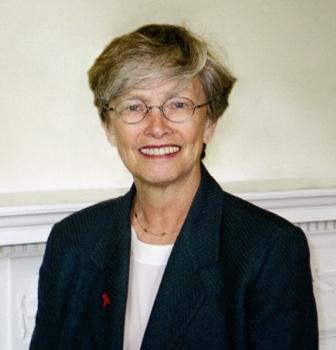 Bellamy女士同時也是ECPAT International的理事會主席，ECPAT為地方性公民社會組織與聯盟的全球網絡，其共同目的為消除對兒童的性剝削。在此之前，Bellamy女士為全球教育夥伴關係協會（Global Partnership for Education）的主席，組織在她的監管之下完成了重要的轉型。此外，她也曾任職為國際文憑委員會（International Baccalaureate Board of Governors）的主席六年（六年為最高任期）。更早之前，Bellamy女士曾任世界學習協會（World Learning）的主席與執行長，此協會為私人的非營利組織，提倡以教育及發展促進國際間的相互理解。她也曾擔任聯合國的兒童機構─UNICEF的執行長十年，她也是和平工作團（Peace Corps）由志工成為執行長的第一人。Bellamy女士曾任職於貝爾斯登公司（Bear, Stearns & Co.），摩根史坦利（Morgan Stanley）以及Cravath, Swaine & Moore律師事務所等私部門公司。她曾任職民選公職人員約13年，其中包括任職紐約州參議員5年。在1978年時，她成為紐約市第一位民選擔任該市公職人員的女性，當時她被選為紐約市議會議長，並任職至1985年。Bellamy女士曾獲法國政府頒予法國榮譽軍團勳章，以及日本政府頒予旭日章。專題演講二：網路兒少性剝削的威脅和趨勢講者：Ms. Arda Gerkens，國際檢舉熱線聯盟主席Arda Gerkens 生於1965年，現職為荷蘭參議員以及網路兒少受虐專門辦公室（荷蘭熱線）之常務董事，同時也是參議院經濟事務委員會的主席。在2016年5月她更任職INHOPE（國際檢舉熱線聯盟）的主席，該組織為集合全球熱線的會員團體。Arda Gerkens在2002至2010年間為社會主義黨的國會成員。在這段期間她不僅為資訊科技相關議題、正義、經濟與基礎建設的發言人，她同時也是國會的副院長。Gerkens女士目前在參議院擔任教育、文化、科學、經濟、資訊科技相關議題的發言人以及其所屬政黨之副主席。Gerkens女士育有兩名子女（2000及2003年出生），目前居住於荷蘭的哈倫地區。時間內容（含擬邀請來賓）08:30-09:00報到09:00-09:15開幕致詞09:15-10:05專題演講一終止兒少性剝削：斯德哥爾摩大會20周年後以及永續發展目標講者：Ms. Carol Bellamy，ECPAT International主席10:05-10:55專題演講二網路兒少性剝削的威脅和趨勢講者：Ms. Arda Gerkens，國際檢舉熱線聯盟主席10:55-11:20Tea Break11:20-12:20場次一觀光旅遊中的兒少性剝削：東亞及東南亞講者：Dr. Mark Capaldi，ECPAT International研究政策部主任與談人：李麗芬立法委員、ECPAT STOP/Japan主持人：高亘瑩理事長，台灣展翅協會12:20-13:30Lunch13:30-14:40場次二日本色情產業和兒少性剝削講者：Ms. Junko Miyamoto & Ms. Keiko Saito, ECPAT STOP/Japan與談人：Ms. Carol Bellamy主持人：廖碧英副理事長，台灣展翅協會14:40-14:50Tea Break14:50-15:50場次三兒少性剝削用語使用準則講者：Dr. Susanna Greijer，歐洲委員會及ECPAT International顧問與談人：（邀請中）主持人：（邀請中）15:50-16:00Tea Break16:00-17:00場次四網路誘拐刑罰化講者：Andrew Oosterbaan，美國國土安全部助理檢察總長與談人：Ms. Arda Gerkens、程明慧法官，臺灣宜蘭地方法院法官主持人：（邀請中）17:00閉幕